РЕКОМЕНДАЦИИ РОДИТЕЛЯМ ПО АДАПТАЦИИ ПЕРВОКЛАССНИКОВ1.Поддерживайте в ребенке стремление стать школьником. 2.Ваша искренняя заинтересованность в его школьных делах и заботах, серьезное отношение к его первым достижениям и возможным трудностям помогут первокласснику подтвердить значимость его нового положения и деятельности. 3.Рассказывайте ребенку о своих школьных годах, это повысит его интерес к школе. Следите за состоянием здоровья и занимайтесь реабилитацией всех выявленных отклонений.4.Обсудите с ребенком те правила и нормы, с которыми он встретился в школе. Объясните их необходимость и целесообразность.5.Ваш ребенок пришел в школу, чтобы учиться, у него может что-то не сразу получаться, это естественно, ребенок имеет право на ошибку.6.Составьте вместе с первоклассником распорядок дня, следите за его соблюдением.7.Не пропускайте трудности, возможные у ребенка на начальном этапе овладения учебными навыками. Если у первоклассника, например, есть логопедические проблемы, постарайтесь справиться с ними на первом году обучения.8.Поддерживайте первоклассника в его желании добиться успеха. В каждой работе найдите, за что можно было бы его похвалить. Помните, что похвала и эмоциональная поддержка ( «Молодец!», «Ты так хорошо справился!») способны заметно повысить интеллектуальные достижения человека.9.Если вас что-то беспокоит в поведении ребенка, его учебных делах, не стесняйтесь обращаться за советом и консультацией к учителю или школьному психологу.10.С поступлением в школу в жизни вашего ребенка появился человек более авторитетный, чем вы. Это учитель. Уважайте мнение первоклассника о своем педагоге.11.Ученье – это нелегкий и ответственный труд. Поступление в школу существенно меняет жизнь ребенка, но не должно лишать ее многообразия, радости, игры. У первоклассника должно оставаться достаточно времени для игровых занятий.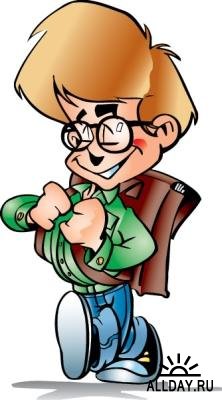 педагог - психолог: С.Н. Збирун Адаптация первоклассника к школе.Общие сведения об адаптации.Начало обучения в школе – это один из наиболее сложных и ответственных моментов в жизни детей, как в социально – педагогическом, психологическом, так и физическом плане. Поступив в школу, ребенок становится школьником далеко не сразу. Это становление, вхождение в школьную жизнь, происходит на протяжении начальной школы, и сочетание черт дошкольного детства с особенностями личности школьника будет характеризовать весь период школьного возраста.Адаптация (лат. adapto  – приспособляю)  – процесс приспособления к изменяющимся условиям внешней среды.Адаптация к школе – перестройка познавательной, мотивационной и эмоционально-волевой сфер ребенка при переходе к систематическому организованному школьному обучению.Школьное обучение предъявляет определенные требования к ребенку, которые объединены в понятие «готовность к школьному обучению». Наиболее значимым показателем готовности считается - адаптация, или приспособление к школе. Это очень ответственный период в жизни первоклассника. Изменяется практически вся жизнь ребёнка: его интересы, желания, общение со сверстниками и взрослыми – все подчиняется школьным проблемам.Многие родители полагают, что, научив своего ребенка читать, писать и считать до 100, они очень хорошо подготовили будущего первоклассника к школе, и у него не будет там никаких проблем. Сталкиваясь с первым нежеланием ребенка ходить в школу, родители пребывают в полном недоумении. Совсем недавно, ребенок хотел идти в школу, в процессе подготовки к школе показывал хорошие результаты и вдруг… При встрече с учителем, вы узнаете, что и в школе не без проблем.При поступлении в школу коренным образом изменяются условия жизни и деятельности ребенка, ведущей деятельностью становится учебная деятельность. В элементарных формах учебная деятельность осуществлялась и дошкольником, но для него она носила второстепенный характер, т. к ведущей выступала игра.Режим школьных занятий требует гораздо более высокого, чем в дошкольном детстве, поведения. Необходимость налаживать и поддерживать взаимоотношения с педагогами и сверстниками в ходе совместной деятельности требует развитых навыков общения. В этой связи особую важность приобретает готовность к школьному обучению, которая должна быть сформирована у старших дошкольников. Дети, имеющие достаточный опыт общения, с развитой речью, сформированными познавательными мотивами и умением произвольно-волевой регуляции поведения, легко адаптируются к школьным условиям.Часто в более выигрышных условиях оказываются дети, посещавшие детский сад, поскольку там элементы готовности к школьному обучению целенаправленно формируются педагогическим воздействием. Дети, не посещавшие дошкольные учреждения, пользовались более пристальным и индивидуализированным вниманием родителей. Они, как правило, обладают определенными преимуществами в познавательной сфере, но часто не имеют достаточного опыта взаимоотношений с людьми.педагог - психолог: С.Н. Збирун 